униципальная нформационнаяазетаТрегубово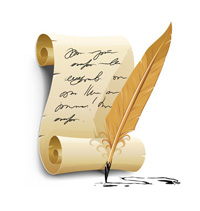 СООБЩЕНИЕо возможном установлении сервитутаАдминистрация Чудовского муниципального района сообщает, что рассматривается ходатайство Публичного акционерного общества «Россети Северо-Запада» (далее – ПАО «Россети Северо-Запада») об установлении публичных сервитутов на земельных участках:площадью 601 кв.м;цель установления сервитута – размещение объектов электросетевого хозяйства: ЗТП-250/10/0,4 кВ № 49 Селищи Л-2 ПС Спасскаяземельные участки на которых планируется установление публичного сервитута (адрес или иное описание местоположения земельного участка (участков), в отношении которого испрашивается публичный сервитут):площадью 28801 кв.м;цель установления сервитута – размещение объектов электросетевого хозяйства: ВЛ-10 кВ Л-3 ПС Спасская (отпайка на КТПН Кузино-4);земельные участки на которых планируется установление публичного сервитута (адрес или иное описание местоположения земельного участка (участков), в отношении которого испрашивается публичный сервитут):площадью 11747 кв.м;цель установления сервитута – размещение объектов электросетевого хозяйства: Вл-10 кв Л-2 ПС Спасская (отпайка на МТП Буреги-4);земельные участки на которых планируется установление публичного сервитута (адрес или иное описание местоположения земельного участка (участков), в отношении которого испрашивается публичный сервитут):площадью 11944 кв.м;цель установления сервитута – размещение объектов электросетевого хозяйства: Вл-10 кВ Л-2 ПС Спасская (отпайка на Вяжищи-2);земельные участки на которых планируется установление публичного сервитута (адрес или иное описание местоположения земельного участка (участков), в отношении которого испрашивается публичный сервитут):Адрес, по которому заинтересованные лица могут ознакомится с поступившими ходатайствами об установлении публичного сервитута и прилагаемым к нему описанием местоположения границ публичного сервитута, подать заявление об учете прав на земельные участки, а также срок подачи указанных заявлений, время приема заинтересованных лиц для ознакомления с поступившими ходатайствами об установлении публичного сервитута:Администрация Чудовского муниципального района,174210, Новгородская область, Чудовский район, г.Чудово, ул.Некрасова, д.24а,в течении 30 дней со дня опубликования сообщения.Официальные сайты в информационно-телекоммуникационной сети «Интернет», на котором размещается сообщение о поступившем ходатайстве об установлении публичного сервитута:Сайт Администрации Чудовского муниципального района в информационно-телекоммуникационной сети «Интернет»: http://www.adminchudovo.ru/;Сайт Администрации Трегубовского сельского поселения в информационно-телекоммуникационной сети «Интернет»: http://tregubovoadm.ru/.Реквизиты решения об утверждении документа территориального планирования:Решение Совета депутатов Трегубовского сельского поселения от 06.07.2020 №205 «Об утверждении Генерального плана Трегубовского сельского поселения».Сведения об официальном сайте в информационно-телекоммуникационной сети «Интернет», на котором размещены утвержденные документы территориального планирования:Сайт Администрации Трегубовского сельского поселения в информационно-телекоммуникационной сети «Интернет»: http://tregubovoadm.ru/.Правообладатели земельных участков, в отношении которых испрашивается публичный сервитут, если их права не зарегистрированы в Едином государственном реестре недвижимости, в течение тридцати дней со дня опубликования данного сообщения подают в Администрацию Чудовского муниципального района заявление об учете их прав (обременений прав) на земельные участки с приложением копий документов, подтверждающих эти права (обременения прав). В таких заявлениях указывается способ связи с правообладателями земельных участков, в том числе их почтовый адрес и (или) адрес электронной почты.Правообладатели земельных участков, подавшие такие заявления по истечении указанного срока, несут риски невозможности обеспечения их прав в связи с отсутствием информации о таких лицах и их правах на земельные участки. Такие лица имеют право требовать от обладателя публичного сервитута плату за публичный сервитут не более чем за три года, предшествующие дню направления ими заявления об учете их прав (обременений прав)._________________________________Главный редактор: Алексеев Сергей Борисович                                                 Бюллетень выходит по пятницамУчредитель: Совет депутатов Трегубовского  сельского поселения                Подписан в печать:           18.03.2022г.    в      14.00Издатель: Администрация Трегубовского  сельского поселения                                               Тираж: 8 экземпляровАдрес учредителя (издателя): Новгородская область, Чудовский                                             Телефон: (881665) 43-292район, д. Трегубово, ул. Школьная, д.1, помещение 32№ п/пКадастровые номера земельных участков (кварталов)Адрес (местоположение)Категория земельВид права153:20:0601104(согласно прилагаемой схеме)Новгородская область, Чудовский муниципальный район, Трегубовское сельское поселениеЗемли населенных пунктовГосударственная собственность не разграничена253:20:0600702:12Новгородская область, Чудовский муниципальный район, Трегубовское сельское поселениеЗемли населенных пунктов№ п/пКадастровые номера земельных участков (кварталов)Адрес (местоположение)Категория земельВид права153:20:0600801(согласно прилагаемой схеме)Новгородская область, Чудовский муниципальный район, Трегубовское сельское поселениеЗемли населенных пунктовГосударственная собственность не разграничена253:20:0600802(согласно прилагаемой схеме)Новгородская область, Чудовский муниципальный район, Трегубовское сельское поселениеЗемли населенных пунктовГосударственная собственность не разграничена353:20:0600601(согласно прилагаемой схеме)Новгородская область, Чудовский муниципальный район, Трегубовское сельское поселениеЗемли населенных пунктовГосударственная собственность не разграничена453:20:0600401(согласно прилагаемой схеме)Новгородская область, Чудовский муниципальный район, Трегубовское сельское поселениеЗемли населенных пунктовГосударственная собственность не разграничена553:20:0600401:4Новгородская область, Чудовский муниципальный район, Трегубовское сельское поселениеЗемли населенных пунктов653:20:0600401:20Новгородская область, Чудовский муниципальный район, Трегубовское сельское поселение, д.Кузино, ул.Речная, №10Земли населенных пунктовсобственность753:20:0600401:21Новгородская область, Чудовский муниципальный район, Трегубовское сельское поселение, д.Кузино, ул.Речная, №12Земли населенных пунктовсобственность853:20:0600401:23Новгородская область, Чудовский муниципальный район, Трегубовское сельское поселение, д.Кузино, ул.Речная, №16Земли населенных пунктовсобственность953:20:0600401:22Новгородская область, Чудовский муниципальный район, Трегубовское сельское поселение, д.Кузино, ул.Речная, №14Земли населенных пунктовсобственность1053:20:0600401:24Новгородская область, Чудовский муниципальный район, Трегубовское сельское поселение, д.Кузино, ул.Речная, №18Земли населенных пунктовсобственность1153:20:0600401:25Новгородская область, Чудовский муниципальный район, Трегубовское сельское поселение, д.Кузино, ул.Речная, №20Земли населенных пунктовсобственность1253:20:0600401:26Новгородская область, Чудовский муниципальный район, Трегубовское сельское поселение, д.Кузино, ул.Речная, №22Земли населенных пунктовсобственность1353:20:0600401:27Новгородская область, Чудовский муниципальный район, Трегубовское сельское поселение, д.Кузино, в юго-западной части кадастрового квартала, участок №12Земли населенных пунктовсобственность1453:20:0600401:28Новгородская область, Чудовский муниципальный район, Трегубовское сельское поселение, д.Кузино, в юго-западной части кадастрового квартала, участок №13Земли населенных пунктовсобственность1553:20:0600401:29Новгородская область, Чудовский муниципальный район, Трегубовское сельское поселение, д.Кузино, ул.Речная, №28Земли населенных пунктовсобственность1653:20:0600401:30Новгородская область, Чудовский муниципальный район, Трегубовское сельское поселение, д.Кузино, ул.Речная, №32Земли населенных пунктовсобственность1753:20:0600401:47Новгородская область, Чудовский муниципальный район, Трегубовское сельское поселение, д.Кузино, ул.Речная, №23Земли населенных пунктовсобственность1853:20:0600401:49Новгородская область, Чудовский муниципальный район, Трегубовское сельское поселение, д.Кузино, ул.Речная, №25Земли населенных пунктовсобственность1953:20:0600401:52Новгородская область, Чудовский муниципальный район, Трегубовское сельское поселение, в юго-западной части кадастрового квартала, участок №42Земли населенных пунктовсобственность2053:20:0600401:57Новгородская область, Чудовский муниципальный район, Трегубовское сельское поселение, в западной части кадастрового кварталаЗемли населенных пунктовсобственность2153:20:0600401:67Новгородская область, Чудовский муниципальный район, Трегубовское сельское поселение, в западной части кадастрового кварталаЗемли населенных пунктовсобственность2253:20:0600401:68Новгородская область, Чудовский муниципальный район, Трегубовское сельское поселение, в западной части кадастрового кварталаЗемли населенных пунктовсобственность2353:20:0600401:69Новгородская область, Чудовский муниципальный район, Трегубовское сельское поселение, в западной части кадастрового кварталаЗемли населенных пунктовсобственность2453:20:0600401:70Новгородская область, Чудовский муниципальный район, Трегубовское сельское поселение, в западной части кадастрового кварталаЗемли населенных пунктовсобственность2553:20:0600401:72Новгородская область, Чудовский муниципальный район, Трегубовское сельское поселение, в западной части кадастрового кварталаЗемли населенных пунктовсобственность2653:20:0600601:40Новгородская область, Чудовский муниципальный район, Трегубовское сельское поселениеЗемли населенных пунктов2753:20:0600601:106Новгородская область, Чудовский муниципальный район, Трегубовское сельское поселение, д.Кузино, земельный участок расположен в юго-восточной части кадастрового квартала.Земли населенных пунктовсобственность2853:20:0600601:107Новгородская область, Чудовский муниципальный район, Трегубовское сельское поселение, земельный участок расположен в юго-восточной части кадастрового квартала.Земли населенных пунктовсобственность2953:20:0600601:127Новгородская область, Чудовский муниципальный район, Трегубовское сельское поселение, деревня Кузино, улица Ольховая, земельный участок 2Земли населенных пунктовсобственность3053:20:0600801:17Новгородская область, Чудовский муниципальный район, Трегубовское сельское поселениеЗемли населенных пунктов3153:20:0600801:19Новгородская область, Чудовский район, Чудовское лесничество, Спасско - Полистское участковое лесничество, лесной квартал №331Земли лесного фондасобственность3253:20:0600801:41Новгородская область, Чудовский муниципальный район, Трегубовское сельское поселение, д.Кузино, земельный участок расположен в восточной части кадастрового кварталаЗемли населенных пунктовсобственность3353:20:0600802:54Новгородская область, Чудовский муниципальный район, Трегубовское сельское поселениеЗемли населенных пунктов3453:20:0600802:104Новгородская область, Чудовский муниципальный район, Трегубовское сельское поселение, в северо-западной части кадастрового квартала, уч 63Земли населенных пунктовсобственность3553:20:0600401:51Новгородская область, Чудовский муниципальный район, Трегубовское сельское поселение, в юго-западной части кадастрового квартала, участок №41Земли населенных пунктовсобственность№ п/пКадастровые номера земельных участков (кварталов)Адрес (местоположение)Категория земельВид права153:20:0600702(согласно прилагаемой схеме)Новгородская область, Чудовский муниципальный район, Трегубовское сельское поселениеЗемли населенных пунктовГосударственная собственность не разграничена253:20:0600702:12Новгородская область, Чудовский муниципальный район, Трегубовское сельское поселениеЗемли населенных пунктов№ п/пКадастровые номера земельных участков (кварталов)Адрес (местоположение)Категория земельВид права153:20:0601604(согласно прилагаемой схеме)Новгородская область, Чудовский муниципальный район, Трегубовское сельское поселениеЗемли населенных пунктовГосударственная собственность не разграничена253:20:0000000:46Новгородская область, Чудовский район, на земельном участке расположено сооружение, автомобильная дорога Спасская Полисть-Малая Вишера-Любытино-БоровичиЗемли промышленности, энергетики, транспорта, связи, радиовещания, телевидения, информатики, земли для обеспечения космической деятельности, земли обороны, безопасности и земли иного специального назначениясобственность353:20:0601604:366Новгородская область, Чудовский муниципальный район, Трегубовское сельское поселениеЗемли сельскохозяйственного назначениясобственность453:20:0601604:709Российская Федерация, Новгородская область, Чудовский муниципальный район, сельское поселение Трегубовское, земельный участок 126Земли сельскохозяйственного назначениясобственность553:20:0601801:4Новгородская обл, р-н Чудовский, Чудовское лесничество, Селищенское участковое лесничество, лесной квартал №86Земли лесного фондасобственность